СХЕМЫ РЫБОВОДНЫХ УЧАСТКОВСведения о рыбоводных участках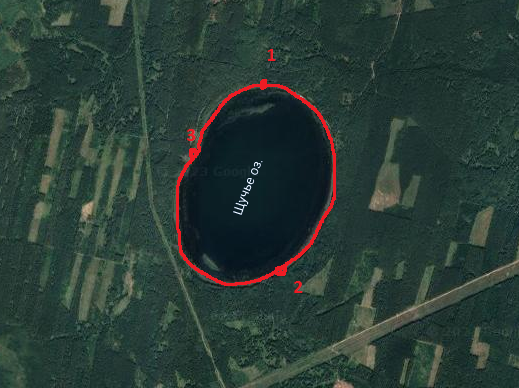 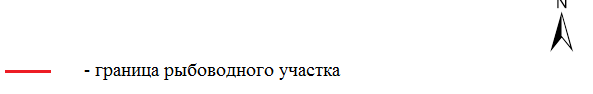 Границы рыбоводного участкаНаименование водного объектаМуниципальное образованиеПлощадь, гаВидводопользованияот точки 1 (56.521432, 61.164349)* по береговой линии через точки 2 (56.504159, 61.168899), 3 (56.514706, 61.152655)  до точки 1озеро ЩучьеБелоярский городской округ212,0совместноездесь и далее для обозначения географических координат точек используется система координат ГСК 2011здесь и далее для обозначения географических координат точек используется система координат ГСК 2011здесь и далее для обозначения географических координат точек используется система координат ГСК 2011здесь и далее для обозначения географических координат точек используется система координат ГСК 2011здесь и далее для обозначения географических координат точек используется система координат ГСК 2011